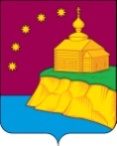 Об утверждении формы проверочного листа при проведении контрольных мероприятий по муниципальному жилищному контролю в муниципальном образовании сельское поселение Малый Атлым	В соответствии с Федеральным законом от 06.10.2003 № 131-ФЗ «Об общих принципах организации местного самоуправления в Российской Федерации», Федеральным законом от 31.07.2020 № 248-ФЗ «О государственном контроле (надзоре) и муниципальном контроле в Российской Федерации», постановлением Правительства Российской Федерации от 27.10.2021 № 1844 «Об утверждении требований к разработке, содержанию, общественному обсуждению проектов форм проверочных листов, утверждению, применению, актуализации форм проверочных листов, а также случаев обязательного применения проверочных листов», руководствуясь ст. 29, 29.1 Устава сельского поселения Малый Атлым:Утвердить форму проверочного листа при проведении контрольных мероприятий по муниципальному жилищному контролю в сельском поселении Малый Атлым  (приложение  1).Обнародовать постановление путем размещения его на официальном сайте сельского поселения Малый Атлым в информационно-телекоммуникационной сети «Интернет».Постановление вступает в силу после его официального опубликования.Контроль за выполнением постановления оставляю за собой.Глава сельского поселения Малый Атлым 				С.В.ДейнекоПриложение   к постановлению                                                                          Администрации сельского поселения         Малый Атлым от 19.05.2022 г. № 60QR-кодНа документы, оформляемые контрольным органом, наносится QR-код, сформированный единым реестром, обеспечивающий переход на страницу в информационно-телекоммуникационной сети «Интернет», содержащую запись единого реестра о контрольном мероприятии в едином реестре, в рамках которого составлен документ. Форма проверочного листа при проведении контрольных мероприятий  по муниципальному жилищному контролю  в сельском поселении Малый Атлым_________________________                                            «__» __________ 20 __ г.(место проведения контрольного мероприятия)                                                    (дата заполнения листа)1. Вид    контроля,    включенный    в    единый    реестр     видов    контроля:_______________________________________________________________________________________________________________________________________________________________________________________________________________________________________2.  Наименование    контрольного    органа и    реквизиты    нормативного правового акта об утверждении формы проверочного листа: _________________________________________________________________________________________________________________________________________________________________________________________________________________________________________________________________________________________________________________________________________________________________________________________________3. Вид контрольного мероприятия: __________________________________________________________________________________________________________________________________________________________4. Объект муниципального контроля, в отношении которого проводится контрольное мероприятие: ____________________________________________________________________________________________________________________________________________________________________________________________________________________________________________________________________________________________________________________5. Фамилия, имя и отчество (при наличии) гражданина или индивидуальногопредпринимателя, его идентификационный номер налогоплательщика и (или) основной государственный регистрационный номер индивидуального предпринимателя, адрес регистрации гражданина или индивидуального предпринимателя, наименование юридического лица, его идентификационный номер налогоплательщика и (или) основной государственный регистрационный номер, адрес юридического лица (его филиалов, представительств, обособленных структурных подразделений), являющихся контролируемыми лицами:_________________________________________________________________________________________________________________________________________________________________________________________________________________________________________________________________________________________________________________________________________________________________________________________________6. Место   (места)  проведения   контрольного   мероприятия   с   заполнениемпроверочного листа: __________________________________________________________________________________________________________________________________________________________________________________________________________________________________________________________________________________________________7. Реквизиты решения контрольного органа о проведении контрольного мероприятия, подписанного уполномоченным должностным лицом контрольного органа: _______________________________________________________________________________________________________________________________________________________________________________________________________________________________________8. Учётный номер контрольного мероприятия: __________________________________________________________________________________________________________________________________________________________9. Список контрольных вопросов, отражающих содержание обязательных требований, ответы на которые свидетельствует о соблюдении или несоблюдении контролируемым лицом обязательных требований:1постановление Правительства РФ от 13.08.2006 №491 «Об утверждении Правил содержания общего имущества в многоквартирном доме и Правил изменения размера платы за содержание жилого помещения в случае оказания услуг и выполнения работ по управлению, содержанию и ремонту общего имущества в многоквартирном доме ненадлежащего качества и (или) с перерывами, превышающими установленную продолжительность» (по тексту - Правила № 491);постановление Правительства РФ от 03.04.2013 № 290 «О минимальном перечне услуг и работ, необходимых для обеспечения надлежащего содержания общего имущества в многоквартирном доме, и порядке их оказания и выполнения» (по тексту - Постановление № 290);постановление Правительства РФ от 15.05.2013 № 416 «О порядке осуществления деятельности по управлению многоквартирными домами» (по тексту - Постановление № 416);постановление Правительства РФ от 06.05.2011 №  354 «О предоставлении коммунальных услуг собственникам и пользователям помещений в многоквартирных домах и жилых домов» (по тексту-  Правила № 354);Постановление Госстроя России от 27.09.2003 № 170 «Об утверждении Правил и норм технической эксплуатации жилищного фонда» (по тексту -  Правила № 170).Подписи должностного лица (лиц), проводящего (проводящих) проверку*:Должность    ____________________________________                   /Ф.И.О.Должность    ____________________________________                   /Ф.И.О.* - в случае проведения контрольного (надзорного) мероприятия несколькими инспекторами в составе группы инспекторов проверочный лист заверяется подписями инспекторов, участвующих в проведении контрольного (надзорного) мероприятия, а также руководителем группы инспекторов (пункт 7 постановления Правительства Российской Федерации от 27.10.2021 №  1844).С проверочным листом ознакомлен(а):__________________________________________________________________(фамилия, имя, отчество (в случае, если имеется), должность руководителя,иного должностного лица или уполномоченного представителя юридическоголица, индивидуального предпринимателя, его уполномоченного представителя«__»____________________ 20__ г.       ________________________________                                                                                                (подпись)Отметка об отказе ознакомления с проверочным листом:__________________________________________________________________(фамилия, имя, отчество (в случае, если имеется), уполномоченногодолжностного лица (лиц), проводящего проверку)«__» ____________________ 20__ г.   __________________________________                                                                                                (подпись)Копию проверочного листа получил(а):___________________________________________________________________(фамилия, имя, отчество (в случае, если имеется), должность руководителя,иного должностного лица или уполномоченного представителя юридическоголица, индивидуального предпринимателя, его уполномоченного представителя)«__»____________________20__ г.               _______________________________________                                                                                                                                      (подпись)Отметка об отказе получения проверочного листа:___________________________________________________________________________(фамилия, имя, отчество (в случае, если имеется), уполномоченногодолжностного лица (лиц), проводящего проверку)"__" ____________________ 20__ г.                   _________________________________________                                                                                                                    (подпись)АДМИНИСТРАЦИЯ СЕЛЬСКОГО ПОСЕЛЕНИЯ МАЛЫЙ АТЛЫМОктябрьского районаХанты-Мансийского автономного округа - ЮгрыПОСТАНОВЛЕНИЕАДМИНИСТРАЦИЯ СЕЛЬСКОГО ПОСЕЛЕНИЯ МАЛЫЙ АТЛЫМОктябрьского районаХанты-Мансийского автономного округа - ЮгрыПОСТАНОВЛЕНИЕАДМИНИСТРАЦИЯ СЕЛЬСКОГО ПОСЕЛЕНИЯ МАЛЫЙ АТЛЫМОктябрьского районаХанты-Мансийского автономного округа - ЮгрыПОСТАНОВЛЕНИЕАДМИНИСТРАЦИЯ СЕЛЬСКОГО ПОСЕЛЕНИЯ МАЛЫЙ АТЛЫМОктябрьского районаХанты-Мансийского автономного округа - ЮгрыПОСТАНОВЛЕНИЕАДМИНИСТРАЦИЯ СЕЛЬСКОГО ПОСЕЛЕНИЯ МАЛЫЙ АТЛЫМОктябрьского районаХанты-Мансийского автономного округа - ЮгрыПОСТАНОВЛЕНИЕАДМИНИСТРАЦИЯ СЕЛЬСКОГО ПОСЕЛЕНИЯ МАЛЫЙ АТЛЫМОктябрьского районаХанты-Мансийского автономного округа - ЮгрыПОСТАНОВЛЕНИЕАДМИНИСТРАЦИЯ СЕЛЬСКОГО ПОСЕЛЕНИЯ МАЛЫЙ АТЛЫМОктябрьского районаХанты-Мансийского автономного округа - ЮгрыПОСТАНОВЛЕНИЕАДМИНИСТРАЦИЯ СЕЛЬСКОГО ПОСЕЛЕНИЯ МАЛЫЙ АТЛЫМОктябрьского районаХанты-Мансийского автономного округа - ЮгрыПОСТАНОВЛЕНИЕАДМИНИСТРАЦИЯ СЕЛЬСКОГО ПОСЕЛЕНИЯ МАЛЫЙ АТЛЫМОктябрьского районаХанты-Мансийского автономного округа - ЮгрыПОСТАНОВЛЕНИЕАДМИНИСТРАЦИЯ СЕЛЬСКОГО ПОСЕЛЕНИЯ МАЛЫЙ АТЛЫМОктябрьского районаХанты-Мансийского автономного округа - ЮгрыПОСТАНОВЛЕНИЕАДМИНИСТРАЦИЯ СЕЛЬСКОГО ПОСЕЛЕНИЯ МАЛЫЙ АТЛЫМОктябрьского районаХанты-Мансийского автономного округа - ЮгрыПОСТАНОВЛЕНИЕ«19мая2022 г.№6060с. Малый Атлымс. Малый Атлымс. Малый Атлымс. Малый Атлымс. Малый Атлымс. Малый Атлымс. Малый Атлымс. Малый Атлымс. Малый Атлымс. Малый Атлымс. Малый АтлымN№ п/пВопрос, отражающий содержание обязательных требований*Вывод о выполнении установленных требованийВывод о выполнении установленных требованийВывод о выполнении установленных требованийВывод о выполнении установленных требованийРеквизиты нормативных правовых актов, с указанием их структурных единиц, которыми установлены обязательные требования, требования, установленные муниципальными правовыми актами1N№ п/пВопрос, отражающий содержание обязательных требований*данетнеприменимоПримечания (заполняется в случае заполнения графы «неприменимо»)Реквизиты нормативных правовых актов, с указанием их структурных единиц, которыми установлены обязательные требования, требования, установленные муниципальными правовыми актами11Соблюдаются ли требования по содержанию всех видов фундамента?- часть 1 - 1.2; 2.1 - 2.3 ст. 161 Жилищного кодекса Российской Федерации;- подпункт «а», «з» пункта 11 Правил № 491;-пункт 1 Постановления № 290;- подпункт «д» пункта 4 Правил № 416;-пункт 4.1.6; 4.1.7; 4.1.15 Правил № 1702Соблюдаются ли требования по содержанию подвальных помещений?-часть 1 - 1.2; 2.1 - 2.3 ст. 161 Жилищного кодекса Российской Федерации; - подпункт «а», «з» пункта 11 Правил № 491;-пункт 2 Постановления № 290; - подпункт «д» пункта 4 Правил № 416;-пункт 3.4.1 - 3.4.4; 4.1.1; 4.1.3; 4.1.10; 4.1.15 Правил № 1703Соблюдаются ли требования по содержанию стен, фасадов многоквартирных домов?-часть 1 - 1.2; 2.1 - 2.3 ст. 161 Жилищного кодекса Российской Федерации; - подпункт «а», «з» пункта 11 Правил № 491;-пункт 3 Постановления № 290;- подпункт «д» пункта 4 Правил № 416;-пункт 4.2 - 4.2.2.4; 4.2.4.9; 4.10.2.1 Правил № 170;4Соблюдаются ли обязательные требования по содержанию перекрытий многоквартирных домов?-часть 1 - 1.2; 2.1 - 2.3 ст. 161 Жилищного кодекса Российской Федерации; - подпункт «а», «з» пункта 11 Правил № 491;-пункт 4 Постановления № 290;- подпункт «д» пункта 4 Правил № 416;-пункт 4.3.1 - 4.3.7 Правил № 1705Соблюдаются ли обязательные требования по содержанию кровли многоквартирных домов?-часть 1 - 1.2; 2.1 - 2.3 ст. 161 Жилищного кодекса Российской Федерации;- подпункт «а», «з» пункта 11 Правил № 491;- пункт 7 Постановления № 290;- подпункт «д» пункта 4 Правил № 416;- пункт 4.6.1.1; 4.10.2.1 Правил № 1705Соблюдаются ли обязательные требования по содержанию лестниц многоквартирного дома?-часть 1 - 1.2; 2.1 - 2.3 ст. 161 Жилищного кодекса Российской Федерации;- подпункт «а», «з» пункта 11 Правил № 491;- пункт 8 Постановления № 290;- подпункт «д» пункта 4 Правил № 416;- пункт 3.2.2; 4.8.1; 4.8.3; 4.8.4; 4.8.7; 4.8.13 Правил № 1706Соблюдаются ли обязательные требования по содержанию перегородок многоквартирного дома?-часть 1 - 1.2; 2.1 - 2.3 ст. 161 Жилищного кодекса Российской Федерации;- подпункт «а», «з» пункта 11 Правил № 491;- пункт 10 Постановления № 290;- подпункт «д» пункта 4 Правил № 416;- пункт 4.5.1 - 4.5.3 Правил № 1707Соблюдаются ли обязательные требования к содержанию полов, входящих в состав общего имущества многоквартирного дома?-часть 1 - 1.2; 2.1 - 2.3 ст. 161 Жилищного кодекса Российской Федерации;- подпункт «а», «з» пункта 11 Правил № 491;- пункт 12 Постановления № 290;- подпункт «д» пункта 4 Правил № 416;- пункт 4.4.1; 4.4.3; 4.4.4 - 4.4.6; 4.4.8; 4.4.12; 4.4.16 Правил № 1708Соблюдаются ли обязательные требования по содержанию систем отопления многоквартирного дома?-часть 1 - 1.2; 2.1 - 2.3 ст. 161 Жилищного кодекса Российской Федерации;- подпункт «а», «в», «з» пункта 11 Правил № 491;- пункт 17 Постановления № 290;- подпункт «д» п. 4 Правил № 416;- пункт 5.1.1 - 5.1.3 Правил № 1709Соблюдаются ли обязательные требования по содержанию систем холодного водоснабжения многоквартирного дома?-часть 1 - 1.2; 2.1 - 2.3 ст. 161 Жилищного кодекса Российской Федерации;- подпункт «а», «з» пункта 11 Правил № 491;- пункт 17, 18 Постановления № 290;- подпункт «д» пункта 4 Правил № 41610Соблюдаются ли обязательные требования по содержанию систем водоотведения многоквартирного дома?-часть 1 - 1.2; 2.1 - 2.3 ст. 161 Жилищного кодекса Российской Федерации;- подпункт «з» пункта 11 Правил № 491;- пункт 18 Постановления № 290;- подпункт «д» пункта 4 Правил № 416;- пункт 5.8.1 - 5.8.4 Правил № 17011Соблюдаются ли обязательные требования по содержанию систем электроснабжения многоквартирного дома?-часть 1 - 1.2; 2.1 - 2.3 ст. 161 Жилищного кодекса Российской Федерации;- подпункт «а», «з» пункта 11 Правил № 491,- пункт 20 Постановления № 29012Соблюдаются ли обязательные требования по подготовке жилого фонда к сезонной эксплуатации?-часть 1 - 1.2; 2.1 - 2.3 ст. 161 Жилищного кодекса Российской Федерации;- подпункт «з» пункта 11 Правил № 491;- подпункт «д» пункта 4 Правил № 416;- пункт 2.6.2 Правил № 17013Соблюдаются ли обязательные требования по наличию оснований для начала процедуры ограничения или приостановления предоставления коммунальной услуги?-часть 1 ст. 161 Жилищного кодекса Российской Федерации;- подпункт «д» пункта 3 Правил № 35414Соблюдаются ли обязательные требования по соблюдению порядка ограничения или приостановления предоставления коммунальной услуги?-часть 1 ст. 161 Жилищного кодекса Российской Федерации;- подпункт «д» пункта 3 Правил № 35415Проводятся ли обязательные в отношении общего имущества мероприятия по энергосбережению и повышению энергетической эффективности?-часть 1 - 1.2; 2.1 - 2.2 ст. 161 Жилищного кодекса Российской Федерации;- подпункт «и» пункта 11 Правил № 491;- подпункт «д» пункта 4 Правил № 416;16Соблюдаются ли требования к управлению многоквартирными домами в части подготовки предложений по вопросам содержания и ремонта общего имущества собственников помещений в многоквартирном доме для их рассмотрения общим собранием собственников помещений в многоквартирном доме?-пункт 4 Правил № 416